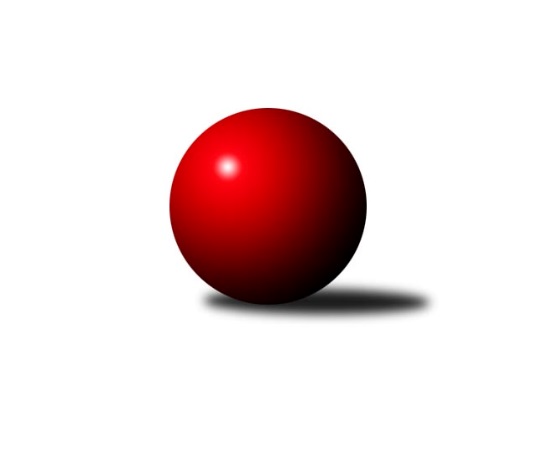 Č.16Ročník 2018/2019	3.5.2024 Krajský přebor MS 2018/2019Statistika 16. kolaTabulka družstev:		družstvo	záp	výh	rem	proh	skore	sety	průměr	body	plné	dorážka	chyby	1.	TJ VOKD Poruba ˝A˝	16	14	0	2	90.5 : 37.5 	(113.0 : 79.0)	2483	28	1708	775	37.3	2.	TJ Unie Hlubina˝B˝	16	12	0	4	78.5 : 49.5 	(111.5 : 80.5)	2457	24	1704	753	36.1	3.	TJ Sokol Sedlnice ˝B˝	16	9	1	6	75.5 : 52.5 	(101.0 : 91.0)	2407	19	1694	713	43	4.	KK Lipník nad Bečvou ˝A˝	15	7	3	5	66.5 : 53.5 	(95.0 : 85.0)	2436	17	1708	728	49.9	5.	TJ Sokol Dobroslavice ˝A˝	16	8	0	8	70.0 : 58.0 	(105.5 : 86.5)	2450	16	1687	763	36.9	6.	TJ Spartak Bílovec ˝A˝	16	7	1	8	70.5 : 57.5 	(109.5 : 82.5)	2445	15	1702	743	40.6	7.	TJ Sokol Bohumín˝C˝	16	7	1	8	54.5 : 73.5 	(83.0 : 109.0)	2360	15	1670	690	55.6	8.	TJ Horní Benešov ˝D˝	16	6	2	8	56.0 : 72.0 	(90.0 : 102.0)	2346	14	1667	679	48.9	9.	TJ Nový Jičín ˝A˝	16	5	3	8	56.5 : 71.5 	(90.5 : 101.5)	2384	13	1670	714	44.1	10.	TJ VOKD Poruba ˝B˝	16	5	3	8	55.0 : 73.0 	(80.5 : 111.5)	2366	13	1659	708	55	11.	KK Minerva Opava ˝B˝	15	4	0	11	43.0 : 77.0 	(79.0 : 101.0)	2380	8	1672	708	42.2	12.	Kuželky Horní Benešov	16	4	0	12	43.5 : 84.5 	(81.5 : 110.5)	2386	8	1680	706	47.2Tabulka doma:		družstvo	záp	výh	rem	proh	skore	sety	průměr	body	maximum	minimum	1.	TJ Sokol Sedlnice ˝B˝	8	8	0	0	53.0 : 11.0 	(67.0 : 29.0)	2463	16	2530	2411	2.	TJ VOKD Poruba ˝A˝	8	8	0	0	52.0 : 12.0 	(65.0 : 31.0)	2513	16	2622	2428	3.	TJ Horní Benešov ˝D˝	8	5	2	1	43.0 : 21.0 	(61.0 : 35.0)	2579	12	2714	2502	4.	TJ Unie Hlubina˝B˝	8	6	0	2	40.0 : 24.0 	(59.0 : 37.0)	2491	12	2532	2446	5.	TJ Spartak Bílovec ˝A˝	8	5	1	2	42.5 : 21.5 	(64.5 : 31.5)	2536	11	2660	2346	6.	TJ Nový Jičín ˝A˝	8	5	1	2	40.5 : 23.5 	(58.5 : 37.5)	2412	11	2462	2359	7.	TJ Sokol Bohumín˝C˝	8	5	1	2	38.0 : 26.0 	(54.5 : 41.5)	2429	11	2568	2389	8.	TJ Sokol Dobroslavice ˝A˝	8	5	0	3	37.0 : 27.0 	(56.0 : 40.0)	2329	10	2437	2263	9.	KK Lipník nad Bečvou ˝A˝	7	4	1	2	34.0 : 22.0 	(51.5 : 32.5)	2418	9	2567	2284	10.	KK Minerva Opava ˝B˝	8	4	0	4	34.0 : 30.0 	(54.5 : 41.5)	2507	8	2555	2446	11.	Kuželky Horní Benešov	8	4	0	4	32.5 : 31.5 	(51.0 : 45.0)	2549	8	2635	2482	12.	TJ VOKD Poruba ˝B˝	8	3	1	4	29.0 : 35.0 	(35.5 : 60.5)	2318	7	2361	2247Tabulka venku:		družstvo	záp	výh	rem	proh	skore	sety	průměr	body	maximum	minimum	1.	TJ Unie Hlubina˝B˝	8	6	0	2	38.5 : 25.5 	(52.5 : 43.5)	2452	12	2544	2302	2.	TJ VOKD Poruba ˝A˝	8	6	0	2	38.5 : 25.5 	(48.0 : 48.0)	2474	12	2624	2382	3.	KK Lipník nad Bečvou ˝A˝	8	3	2	3	32.5 : 31.5 	(43.5 : 52.5)	2439	8	2572	2309	4.	TJ Sokol Dobroslavice ˝A˝	8	3	0	5	33.0 : 31.0 	(49.5 : 46.5)	2467	6	2535	2352	5.	TJ VOKD Poruba ˝B˝	8	2	2	4	26.0 : 38.0 	(45.0 : 51.0)	2373	6	2476	2216	6.	TJ Spartak Bílovec ˝A˝	8	2	0	6	28.0 : 36.0 	(45.0 : 51.0)	2430	4	2584	2301	7.	TJ Sokol Bohumín˝C˝	8	2	0	6	16.5 : 47.5 	(28.5 : 67.5)	2350	4	2546	2185	8.	TJ Sokol Sedlnice ˝B˝	8	1	1	6	22.5 : 41.5 	(34.0 : 62.0)	2399	3	2591	2295	9.	TJ Nový Jičín ˝A˝	8	0	2	6	16.0 : 48.0 	(32.0 : 64.0)	2380	2	2529	2271	10.	TJ Horní Benešov ˝D˝	8	1	0	7	13.0 : 51.0 	(29.0 : 67.0)	2342	2	2549	2236	11.	KK Minerva Opava ˝B˝	7	0	0	7	9.0 : 47.0 	(24.5 : 59.5)	2362	0	2422	2329	12.	Kuželky Horní Benešov	8	0	0	8	11.0 : 53.0 	(30.5 : 65.5)	2385	0	2536	2316Tabulka podzimní části:		družstvo	záp	výh	rem	proh	skore	sety	průměr	body	doma	venku	1.	TJ VOKD Poruba ˝A˝	11	10	0	1	67.5 : 20.5 	(83.0 : 49.0)	2468	20 	6 	0 	0 	4 	0 	1	2.	TJ Unie Hlubina˝B˝	11	8	0	3	53.5 : 34.5 	(76.0 : 56.0)	2427	16 	4 	0 	1 	4 	0 	2	3.	TJ Sokol Bohumín˝C˝	11	7	1	3	48.0 : 40.0 	(65.0 : 67.0)	2376	15 	5 	1 	0 	2 	0 	3	4.	TJ Sokol Dobroslavice ˝A˝	11	6	0	5	50.0 : 38.0 	(75.5 : 56.5)	2442	12 	4 	0 	2 	2 	0 	3	5.	TJ Spartak Bílovec ˝A˝	11	5	1	5	51.5 : 36.5 	(79.0 : 53.0)	2442	11 	4 	1 	0 	1 	0 	5	6.	KK Lipník nad Bečvou ˝A˝	11	4	3	4	45.5 : 42.5 	(68.5 : 63.5)	2458	11 	3 	1 	2 	1 	2 	2	7.	TJ Sokol Sedlnice ˝B˝	11	5	1	5	45.0 : 43.0 	(62.5 : 69.5)	2410	11 	5 	0 	0 	0 	1 	5	8.	TJ Horní Benešov ˝D˝	11	3	2	6	36.0 : 52.0 	(58.5 : 73.5)	2347	8 	2 	2 	1 	1 	0 	5	9.	KK Minerva Opava ˝B˝	11	4	0	7	35.0 : 53.0 	(63.0 : 69.0)	2396	8 	4 	0 	2 	0 	0 	5	10.	TJ Nový Jičín ˝A˝	11	3	2	6	34.0 : 54.0 	(53.5 : 78.5)	2387	8 	3 	1 	1 	0 	1 	5	11.	Kuželky Horní Benešov	11	3	0	8	31.0 : 57.0 	(56.5 : 75.5)	2377	6 	3 	0 	3 	0 	0 	5	12.	TJ VOKD Poruba ˝B˝	11	2	2	7	31.0 : 57.0 	(51.0 : 81.0)	2361	6 	1 	0 	4 	1 	2 	3Tabulka jarní části:		družstvo	záp	výh	rem	proh	skore	sety	průměr	body	doma	venku	1.	TJ Sokol Sedlnice ˝B˝	5	4	0	1	30.5 : 9.5 	(38.5 : 21.5)	2468	8 	3 	0 	0 	1 	0 	1 	2.	TJ Unie Hlubina˝B˝	5	4	0	1	25.0 : 15.0 	(35.5 : 24.5)	2531	8 	2 	0 	1 	2 	0 	0 	3.	TJ VOKD Poruba ˝A˝	5	4	0	1	23.0 : 17.0 	(30.0 : 30.0)	2507	8 	2 	0 	0 	2 	0 	1 	4.	TJ VOKD Poruba ˝B˝	5	3	1	1	24.0 : 16.0 	(29.5 : 30.5)	2392	7 	2 	1 	0 	1 	0 	1 	5.	KK Lipník nad Bečvou ˝A˝	4	3	0	1	21.0 : 11.0 	(26.5 : 21.5)	2430	6 	1 	0 	0 	2 	0 	1 	6.	TJ Horní Benešov ˝D˝	5	3	0	2	20.0 : 20.0 	(31.5 : 28.5)	2407	6 	3 	0 	0 	0 	0 	2 	7.	TJ Nový Jičín ˝A˝	5	2	1	2	22.5 : 17.5 	(37.0 : 23.0)	2416	5 	2 	0 	1 	0 	1 	1 	8.	TJ Sokol Dobroslavice ˝A˝	5	2	0	3	20.0 : 20.0 	(30.0 : 30.0)	2441	4 	1 	0 	1 	1 	0 	2 	9.	TJ Spartak Bílovec ˝A˝	5	2	0	3	19.0 : 21.0 	(30.5 : 29.5)	2498	4 	1 	0 	2 	1 	0 	1 	10.	Kuželky Horní Benešov	5	1	0	4	12.5 : 27.5 	(25.0 : 35.0)	2458	2 	1 	0 	1 	0 	0 	3 	11.	KK Minerva Opava ˝B˝	4	0	0	4	8.0 : 24.0 	(16.0 : 32.0)	2393	0 	0 	0 	2 	0 	0 	2 	12.	TJ Sokol Bohumín˝C˝	5	0	0	5	6.5 : 33.5 	(18.0 : 42.0)	2339	0 	0 	0 	2 	0 	0 	3 Zisk bodů pro družstvo:		jméno hráče	družstvo	body	zápasy	v %	dílčí body	sety	v %	1.	Richard Štětka 	KK Lipník nad Bečvou ˝A˝ 	13	/	14	(93%)	22	/	28	(79%)	2.	Petr Oravec 	TJ VOKD Poruba ˝A˝ 	13	/	16	(81%)	22.5	/	32	(70%)	3.	Petr Chodura 	TJ Unie Hlubina˝B˝ 	12	/	13	(92%)	22	/	26	(85%)	4.	Jakub Fabík 	TJ Spartak Bílovec ˝A˝ 	12	/	15	(80%)	25	/	30	(83%)	5.	Ladislav Petr 	TJ Sokol Sedlnice ˝B˝ 	12	/	15	(80%)	24	/	30	(80%)	6.	Martin Skopal 	TJ VOKD Poruba ˝A˝ 	11	/	14	(79%)	22	/	28	(79%)	7.	Josef Hendrych 	KK Lipník nad Bečvou ˝A˝ 	11	/	14	(79%)	19.5	/	28	(70%)	8.	Martin Třečák 	TJ Sokol Dobroslavice ˝A˝ 	11	/	15	(73%)	18.5	/	30	(62%)	9.	Jaroslav Klus 	TJ Sokol Bohumín˝C˝ 	11	/	16	(69%)	20.5	/	32	(64%)	10.	Martin Koraba 	Kuželky Horní Benešov 	10.5	/	16	(66%)	20	/	32	(63%)	11.	Karel Kuchař 	TJ Sokol Dobroslavice ˝A˝ 	10	/	13	(77%)	17	/	26	(65%)	12.	Jiří Kratoš 	TJ VOKD Poruba ˝A˝ 	10	/	15	(67%)	18	/	30	(60%)	13.	Renáta Janyšková 	TJ Sokol Sedlnice ˝B˝ 	9.5	/	14	(68%)	13.5	/	28	(48%)	14.	Michal Bezruč 	TJ VOKD Poruba ˝A˝ 	9.5	/	15	(63%)	16	/	30	(53%)	15.	Milan Zezulka 	TJ Spartak Bílovec ˝A˝ 	9	/	9	(100%)	14	/	18	(78%)	16.	Karel Ridl 	TJ Sokol Dobroslavice ˝A˝ 	9	/	14	(64%)	18.5	/	28	(66%)	17.	Jaroslav Chvostek 	TJ Sokol Sedlnice ˝B˝ 	9	/	14	(64%)	18	/	28	(64%)	18.	Vlastimila Kolářová 	KK Lipník nad Bečvou ˝A˝ 	9	/	14	(64%)	16	/	28	(57%)	19.	Jan Míka 	TJ VOKD Poruba ˝A˝ 	9	/	16	(56%)	18.5	/	32	(58%)	20.	Jan Pospěch 	TJ Nový Jičín ˝A˝ 	8.5	/	14	(61%)	18	/	28	(64%)	21.	Tomáš Binar 	TJ Spartak Bílovec ˝A˝ 	8	/	12	(67%)	15	/	24	(63%)	22.	Pavel Krompolc 	TJ Unie Hlubina˝B˝ 	8	/	13	(62%)	15.5	/	26	(60%)	23.	Zdeněk Kment 	TJ Horní Benešov ˝D˝ 	8	/	13	(62%)	13	/	26	(50%)	24.	Petr Hrňa 	TJ Nový Jičín ˝A˝ 	8	/	13	(62%)	13	/	26	(50%)	25.	Michal Blažek 	TJ Horní Benešov ˝D˝ 	8	/	14	(57%)	17	/	28	(61%)	26.	Karel Kratochvíl 	KK Minerva Opava ˝B˝ 	8	/	14	(57%)	14	/	28	(50%)	27.	Vladimír Štacha 	TJ Spartak Bílovec ˝A˝ 	8	/	14	(57%)	13	/	28	(46%)	28.	Radek Chovanec 	TJ Nový Jičín ˝A˝ 	8	/	15	(53%)	15.5	/	30	(52%)	29.	Filip Sýkora 	TJ Spartak Bílovec ˝A˝ 	7.5	/	14	(54%)	17	/	28	(61%)	30.	Lumír Kocián 	TJ Sokol Dobroslavice ˝A˝ 	7	/	10	(70%)	17	/	20	(85%)	31.	Václav Rábl 	TJ Unie Hlubina˝B˝ 	7	/	13	(54%)	17	/	26	(65%)	32.	Tomáš Král 	KK Minerva Opava ˝B˝ 	7	/	13	(54%)	15.5	/	26	(60%)	33.	David Schiedek 	Kuželky Horní Benešov 	7	/	13	(54%)	13.5	/	26	(52%)	34.	Radek Škarka 	TJ Nový Jičín ˝A˝ 	7	/	13	(54%)	13.5	/	26	(52%)	35.	Petr Číž 	TJ Sokol Dobroslavice ˝A˝ 	7	/	14	(50%)	14	/	28	(50%)	36.	Jana Martínková 	KK Minerva Opava ˝B˝ 	7	/	15	(47%)	13	/	30	(43%)	37.	Jiří Jedlička 	Kuželky Horní Benešov 	7	/	16	(44%)	19.5	/	32	(61%)	38.	Petr Hendrych 	KK Lipník nad Bečvou ˝A˝ 	6.5	/	13	(50%)	11	/	26	(42%)	39.	Stanislav Sliwka 	TJ Sokol Bohumín˝C˝ 	6	/	9	(67%)	11	/	18	(61%)	40.	Josef Hájek 	TJ Unie Hlubina˝B˝ 	6	/	11	(55%)	12.5	/	22	(57%)	41.	Nikola Tobolová 	TJ Sokol Sedlnice ˝B˝ 	6	/	11	(55%)	11	/	22	(50%)	42.	Ivo Kovařík 	TJ Sokol Dobroslavice ˝A˝ 	6	/	11	(55%)	10	/	22	(45%)	43.	Milan Pčola 	TJ VOKD Poruba ˝B˝ 	6	/	11	(55%)	9	/	22	(41%)	44.	Zdeněk Štohanzl 	KK Minerva Opava ˝B˝ 	6	/	12	(50%)	12	/	24	(50%)	45.	Marek Číž 	TJ VOKD Poruba ˝B˝ 	6	/	13	(46%)	12.5	/	26	(48%)	46.	Antonín Fabík 	TJ Spartak Bílovec ˝A˝ 	6	/	14	(43%)	9.5	/	28	(34%)	47.	Zdeněk Smrža 	TJ Horní Benešov ˝D˝ 	6	/	15	(40%)	14	/	30	(47%)	48.	Rostislav Sabela 	TJ VOKD Poruba ˝B˝ 	6	/	16	(38%)	12.5	/	32	(39%)	49.	Zdeněk Mžik 	TJ VOKD Poruba ˝B˝ 	5	/	7	(71%)	9	/	14	(64%)	50.	Jan Žídek 	TJ Unie Hlubina˝B˝ 	5	/	8	(63%)	11	/	16	(69%)	51.	Jaroslav Klekner 	TJ VOKD Poruba ˝B˝ 	5	/	8	(63%)	9	/	16	(56%)	52.	Rostislav Kletenský 	TJ Sokol Sedlnice ˝B˝ 	5	/	9	(56%)	9.5	/	18	(53%)	53.	Rostislav Bareš 	TJ VOKD Poruba ˝A˝ 	5	/	9	(56%)	9	/	18	(50%)	54.	Lukáš Trojek 	TJ VOKD Poruba ˝A˝ 	5	/	9	(56%)	7	/	18	(39%)	55.	Tomáš Rechtoris 	TJ Unie Hlubina˝B˝ 	5	/	10	(50%)	9	/	20	(45%)	56.	David Binar 	TJ Spartak Bílovec ˝A˝ 	5	/	12	(42%)	13	/	24	(54%)	57.	Jaromír Hendrych 	TJ Horní Benešov ˝D˝ 	5	/	15	(33%)	13	/	30	(43%)	58.	Jaromír Martiník 	Kuželky Horní Benešov 	5	/	15	(33%)	8.5	/	30	(28%)	59.	Michaela Tobolová 	TJ Sokol Sedlnice ˝B˝ 	4.5	/	13	(35%)	11	/	26	(42%)	60.	Alfréd Hermann 	TJ Sokol Bohumín˝C˝ 	4.5	/	15	(30%)	10.5	/	30	(35%)	61.	Michal Klich 	TJ Horní Benešov ˝D˝ 	4	/	4	(100%)	7	/	8	(88%)	62.	Jan Stuś 	TJ Sokol Bohumín˝C˝ 	4	/	7	(57%)	7	/	14	(50%)	63.	David Juřica 	TJ Sokol Sedlnice ˝B˝ 	4	/	9	(44%)	4	/	18	(22%)	64.	Eva Hradilová 	KK Lipník nad Bečvou ˝A˝ 	4	/	13	(31%)	13	/	26	(50%)	65.	Pavel Plaček 	TJ Sokol Bohumín˝C˝ 	4	/	14	(29%)	8.5	/	28	(30%)	66.	Martin Švrčina 	TJ Horní Benešov ˝D˝ 	3	/	4	(75%)	5	/	8	(63%)	67.	Helena Hýžová 	TJ VOKD Poruba ˝B˝ 	3	/	5	(60%)	5	/	10	(50%)	68.	Pavel Marek 	TJ Unie Hlubina˝B˝ 	3	/	7	(43%)	7	/	14	(50%)	69.	Zdeněk Žanda 	TJ Horní Benešov ˝D˝ 	3	/	8	(38%)	8.5	/	16	(53%)	70.	Libor Veselý 	TJ Sokol Dobroslavice ˝A˝ 	3	/	8	(38%)	7.5	/	16	(47%)	71.	Libor Jurečka 	TJ Nový Jičín ˝A˝ 	3	/	8	(38%)	7	/	16	(44%)	72.	Jana Stehlíková 	TJ Nový Jičín ˝A˝ 	3	/	9	(33%)	6	/	18	(33%)	73.	Václav Kladiva 	TJ Sokol Bohumín˝C˝ 	3	/	10	(30%)	9	/	20	(45%)	74.	Jiří Petr 	TJ Nový Jičín ˝A˝ 	3	/	10	(30%)	7	/	20	(35%)	75.	Ján Pelikán 	TJ Nový Jičín ˝A˝ 	3	/	11	(27%)	8.5	/	22	(39%)	76.	Pavla Hendrychová 	TJ Horní Benešov ˝D˝ 	3	/	12	(25%)	6.5	/	24	(27%)	77.	Zdeněk Hebda 	TJ VOKD Poruba ˝B˝ 	3	/	12	(25%)	5.5	/	24	(23%)	78.	Martin Sekanina 	KK Lipník nad Bečvou ˝A˝ 	3	/	13	(23%)	9	/	26	(35%)	79.	Radim Bezruč 	TJ VOKD Poruba ˝B˝ 	3	/	14	(21%)	9	/	28	(32%)	80.	Miroslav Procházka 	Kuželky Horní Benešov 	3	/	15	(20%)	8	/	30	(27%)	81.	Miroslav Paloc 	TJ Sokol Bohumín˝C˝ 	3	/	16	(19%)	10.5	/	32	(33%)	82.	Michal Hejtmánek 	TJ Unie Hlubina˝B˝ 	2.5	/	3	(83%)	5	/	6	(83%)	83.	Ivo Stuchlík 	TJ Sokol Sedlnice ˝B˝ 	2.5	/	3	(83%)	4.5	/	6	(75%)	84.	Gabriela Beinhauerová 	KK Minerva Opava ˝B˝ 	2	/	2	(100%)	4	/	4	(100%)	85.	Lukáš Modlitba 	TJ Sokol Bohumín˝C˝ 	2	/	3	(67%)	4	/	6	(67%)	86.	Rudolf Riezner 	TJ Unie Hlubina˝B˝ 	2	/	4	(50%)	4.5	/	8	(56%)	87.	Jiří Číž 	TJ VOKD Poruba ˝B˝ 	2	/	5	(40%)	4	/	10	(40%)	88.	Roman Grüner 	TJ Unie Hlubina˝B˝ 	2	/	6	(33%)	3	/	12	(25%)	89.	Martin Weiss 	Kuželky Horní Benešov 	2	/	7	(29%)	7	/	14	(50%)	90.	Renáta Smijová 	KK Minerva Opava ˝B˝ 	2	/	11	(18%)	8.5	/	22	(39%)	91.	Jaroslav Koppa 	KK Lipník nad Bečvou ˝A˝ 	1	/	1	(100%)	2	/	2	(100%)	92.	Petr Kozák 	TJ Horní Benešov ˝D˝ 	1	/	1	(100%)	2	/	2	(100%)	93.	Helena Martinčáková 	TJ VOKD Poruba ˝B˝ 	1	/	1	(100%)	1	/	2	(50%)	94.	Miroslava Ševčíková 	TJ Sokol Bohumín˝C˝ 	1	/	1	(100%)	1	/	2	(50%)	95.	Miroslav Petřek st.	TJ Horní Benešov ˝D˝ 	1	/	1	(100%)	1	/	2	(50%)	96.	Radmila Pastvová 	TJ Unie Hlubina˝B˝ 	1	/	1	(100%)	1	/	2	(50%)	97.	Jaroslav Hrabuška 	TJ VOKD Poruba ˝B˝ 	1	/	1	(100%)	1	/	2	(50%)	98.	Jan Král 	KK Minerva Opava ˝B˝ 	1	/	2	(50%)	3	/	4	(75%)	99.	František Oliva 	TJ Unie Hlubina˝B˝ 	1	/	2	(50%)	2	/	4	(50%)	100.	Nikolas Chovanec 	TJ Nový Jičín ˝A˝ 	1	/	2	(50%)	2	/	4	(50%)	101.	Michal Kudela 	TJ Spartak Bílovec ˝A˝ 	1	/	2	(50%)	1.5	/	4	(38%)	102.	Jiří Kolář 	KK Lipník nad Bečvou ˝A˝ 	1	/	2	(50%)	1	/	4	(25%)	103.	Jana Martiníková 	Kuželky Horní Benešov 	1	/	4	(25%)	2	/	8	(25%)	104.	Petr Kowalczyk 	TJ Sokol Sedlnice ˝B˝ 	1	/	4	(25%)	1	/	8	(13%)	105.	Stanislav Brokl 	KK Minerva Opava ˝B˝ 	1	/	5	(20%)	2	/	10	(20%)	106.	Zdeněk Štefek 	TJ Sokol Dobroslavice ˝A˝ 	1	/	9	(11%)	3	/	18	(17%)	107.	Karel Vágner 	KK Minerva Opava ˝B˝ 	1	/	11	(9%)	6	/	22	(27%)	108.	Zuzana Šafránková 	KK Minerva Opava ˝B˝ 	0	/	1	(0%)	1	/	2	(50%)	109.	Ota Beňo 	TJ Spartak Bílovec ˝A˝ 	0	/	1	(0%)	1	/	2	(50%)	110.	Michaela Černá 	TJ Unie Hlubina˝B˝ 	0	/	1	(0%)	1	/	2	(50%)	111.	Tomáš Polášek 	TJ Nový Jičín ˝A˝ 	0	/	1	(0%)	0	/	2	(0%)	112.	Vilém Zeiner 	KK Lipník nad Bečvou ˝A˝ 	0	/	1	(0%)	0	/	2	(0%)	113.	Radek Fischer 	KK Minerva Opava ˝B˝ 	0	/	1	(0%)	0	/	2	(0%)	114.	Tibor Kállai 	TJ Sokol Sedlnice ˝B˝ 	0	/	1	(0%)	0	/	2	(0%)	115.	Michal Mainuš 	KK Lipník nad Bečvou ˝A˝ 	0	/	1	(0%)	0	/	2	(0%)	116.	Ivan Řeha 	TJ Sokol Dobroslavice ˝A˝ 	0	/	1	(0%)	0	/	2	(0%)	117.	Jiří Břeska 	TJ Unie Hlubina˝B˝ 	0	/	2	(0%)	1	/	4	(25%)	118.	Milan Binar 	TJ Spartak Bílovec ˝A˝ 	0	/	2	(0%)	0	/	4	(0%)	119.	Josef Plšek 	KK Minerva Opava ˝B˝ 	0	/	3	(0%)	1	/	6	(17%)	120.	Jaroslav Pěcha 	KK Lipník nad Bečvou ˝A˝ 	0	/	4	(0%)	1.5	/	8	(19%)	121.	Tomáš Zbořil 	TJ Horní Benešov ˝D˝ 	0	/	5	(0%)	2	/	10	(20%)	122.	Jaromír Piska 	TJ Sokol Bohumín˝C˝ 	0	/	5	(0%)	1	/	10	(10%)	123.	Jaroslav Lakomý 	Kuželky Horní Benešov 	0	/	6	(0%)	1	/	12	(8%)Průměry na kuželnách:		kuželna	průměr	plné	dorážka	chyby	výkon na hráče	1.	 Horní Benešov, 1-4	2540	1752	787	43.0	(423.3)	2.	Minerva Opava, 1-2	2489	1721	768	32.4	(414.9)	3.	TJ Spartak Bílovec, 1-2	2484	1728	756	45.2	(414.1)	4.	TJ Unie Hlubina, 1-2	2460	1713	746	38.6	(410.1)	5.	TJ Sokol Bohumín, 1-4	2411	1697	714	52.9	(402.0)	6.	TJ VOKD Poruba, 1-4	2405	1684	721	50.4	(400.9)	7.	TJ Sokol Sedlnice, 1-2	2403	1685	718	43.0	(400.6)	8.	TJ Nový Jičín, 1-4	2385	1667	717	39.2	(397.6)	9.	KK Lipník nad Bečvou, 1-2	2379	1678	701	54.8	(396.6)	10.	TJ Sokol Dobroslavice, 1-2	2314	1630	684	44.6	(385.7)Nejlepší výkony na kuželnách: Horní Benešov, 1-4TJ Horní Benešov ˝D˝	2714	12. kolo	Martin Koraba 	Kuželky Horní Benešov	501	11. koloTJ Horní Benešov ˝D˝	2706	15. kolo	Zdeněk Kment 	TJ Horní Benešov ˝D˝	485	12. koloKuželky Horní Benešov	2635	11. kolo	Michal Klich 	TJ Horní Benešov ˝D˝	476	15. koloTJ VOKD Poruba ˝A˝	2624	6. kolo	Martin Švrčina 	TJ Horní Benešov ˝D˝	475	11. koloTJ Sokol Sedlnice ˝B˝	2591	15. kolo	Radek Škarka 	TJ Nový Jičín ˝A˝	474	11. koloKuželky Horní Benešov	2585	6. kolo	Pavla Hendrychová 	TJ Horní Benešov ˝D˝	474	15. koloTJ Spartak Bílovec ˝A˝	2584	15. kolo	Jaromír Martiník 	Kuželky Horní Benešov	470	8. koloTJ Horní Benešov ˝D˝	2571	6. kolo	Petr Číž 	TJ Sokol Dobroslavice ˝A˝	469	8. koloKuželky Horní Benešov	2566	8. kolo	Michaela Tobolová 	TJ Sokol Sedlnice ˝B˝	465	15. koloKuželky Horní Benešov	2559	13. kolo	Petr Kozák 	TJ Horní Benešov ˝D˝	465	6. koloMinerva Opava, 1-2KK Minerva Opava ˝B˝	2555	10. kolo	Tomáš Král 	KK Minerva Opava ˝B˝	480	15. koloKK Minerva Opava ˝B˝	2554	5. kolo	Jana Martínková 	KK Minerva Opava ˝B˝	479	7. koloTJ VOKD Poruba ˝A˝	2550	15. kolo	Tomáš Král 	KK Minerva Opava ˝B˝	470	5. koloTJ Unie Hlubina˝B˝	2534	13. kolo	Tomáš Král 	KK Minerva Opava ˝B˝	470	10. koloKK Minerva Opava ˝B˝	2533	15. kolo	Karel Ridl 	TJ Sokol Dobroslavice ˝A˝	466	5. koloTJ Sokol Dobroslavice ˝A˝	2533	5. kolo	Tomáš Král 	KK Minerva Opava ˝B˝	455	4. koloKK Minerva Opava ˝B˝	2517	4. kolo	Gabriela Beinhauerová 	KK Minerva Opava ˝B˝	451	15. koloKK Minerva Opava ˝B˝	2507	13. kolo	Jiří Kratoš 	TJ VOKD Poruba ˝A˝	451	15. koloKK Lipník nad Bečvou ˝A˝	2494	2. kolo	Tomáš Král 	KK Minerva Opava ˝B˝	448	7. koloTJ VOKD Poruba ˝B˝	2476	9. kolo	Renáta Janyšková 	TJ Sokol Sedlnice ˝B˝	447	10. koloTJ Spartak Bílovec, 1-2TJ Spartak Bílovec ˝A˝	2660	1. kolo	Tomáš Binar 	TJ Spartak Bílovec ˝A˝	488	1. koloTJ Spartak Bílovec ˝A˝	2597	3. kolo	Ladislav Petr 	TJ Sokol Sedlnice ˝B˝	485	6. koloKK Lipník nad Bečvou ˝A˝	2572	8. kolo	Antonín Fabík 	TJ Spartak Bílovec ˝A˝	465	3. koloTJ Spartak Bílovec ˝A˝	2569	11. kolo	Milan Zezulka 	TJ Spartak Bílovec ˝A˝	460	8. koloTJ Spartak Bílovec ˝A˝	2563	6. kolo	Jakub Fabík 	TJ Spartak Bílovec ˝A˝	459	14. koloTJ Spartak Bílovec ˝A˝	2545	14. kolo	Milan Zezulka 	TJ Spartak Bílovec ˝A˝	457	3. koloTJ Spartak Bílovec ˝A˝	2540	8. kolo	Karel Kratochvíl 	KK Minerva Opava ˝B˝	456	11. koloTJ Sokol Sedlnice ˝B˝	2528	6. kolo	Tomáš Binar 	TJ Spartak Bílovec ˝A˝	454	8. koloTJ Sokol Dobroslavice ˝A˝	2506	12. kolo	Karel Ridl 	TJ Sokol Dobroslavice ˝A˝	453	12. koloTJ Spartak Bílovec ˝A˝	2469	12. kolo	Richard Štětka 	KK Lipník nad Bečvou ˝A˝	453	8. koloTJ Unie Hlubina, 1-2TJ VOKD Poruba ˝A˝	2555	12. kolo	Martin Skopal 	TJ VOKD Poruba ˝A˝	458	12. koloTJ Unie Hlubina˝B˝	2532	1. kolo	Petr Chodura 	TJ Unie Hlubina˝B˝	457	14. koloTJ Unie Hlubina˝B˝	2530	16. kolo	Josef Hendrych 	KK Lipník nad Bečvou ˝A˝	455	11. koloTJ Unie Hlubina˝B˝	2518	14. kolo	Petr Chodura 	TJ Unie Hlubina˝B˝	455	7. koloTJ Unie Hlubina˝B˝	2499	12. kolo	Tomáš Rechtoris 	TJ Unie Hlubina˝B˝	455	16. koloTJ Sokol Dobroslavice ˝A˝	2493	14. kolo	Ivo Kovařík 	TJ Sokol Dobroslavice ˝A˝	453	14. koloTJ Unie Hlubina˝B˝	2488	11. kolo	Václav Rábl 	TJ Unie Hlubina˝B˝	451	14. koloTJ Unie Hlubina˝B˝	2463	7. kolo	Filip Sýkora 	TJ Spartak Bílovec ˝A˝	449	7. koloTJ Unie Hlubina˝B˝	2450	5. kolo	Michal Hejtmánek 	TJ Unie Hlubina˝B˝	449	1. koloTJ Sokol Bohumín˝C˝	2447	3. kolo	Martin Koraba 	Kuželky Horní Benešov	449	16. koloTJ Sokol Bohumín, 1-4TJ Sokol Bohumín˝C˝	2568	9. kolo	Lukáš Modlitba 	TJ Sokol Bohumín˝C˝	491	15. koloTJ Unie Hlubina˝B˝	2544	15. kolo	Stanislav Sliwka 	TJ Sokol Bohumín˝C˝	450	9. koloTJ Spartak Bílovec ˝A˝	2458	13. kolo	Jaroslav Klus 	TJ Sokol Bohumín˝C˝	450	10. koloTJ Sokol Bohumín˝C˝	2440	10. kolo	Pavel Marek 	TJ Unie Hlubina˝B˝	449	15. koloTJ Sokol Bohumín˝C˝	2436	4. kolo	Jaroslav Klekner 	TJ VOKD Poruba ˝B˝	443	10. koloTJ VOKD Poruba ˝B˝	2421	10. kolo	Václav Rábl 	TJ Unie Hlubina˝B˝	439	15. koloTJ Sokol Bohumín˝C˝	2405	8. kolo	Stanislav Sliwka 	TJ Sokol Bohumín˝C˝	438	6. koloTJ Sokol Bohumín˝C˝	2400	6. kolo	Václav Kladiva 	TJ Sokol Bohumín˝C˝	437	10. koloTJ Sokol Bohumín˝C˝	2400	2. kolo	Jaroslav Klus 	TJ Sokol Bohumín˝C˝	437	9. koloTJ Sokol Bohumín˝C˝	2393	15. kolo	Stanislav Sliwka 	TJ Sokol Bohumín˝C˝	434	4. koloTJ VOKD Poruba, 1-4TJ VOKD Poruba ˝A˝	2622	10. kolo	Richard Štětka 	KK Lipník nad Bečvou ˝A˝	468	13. koloTJ VOKD Poruba ˝A˝	2555	13. kolo	Petr Oravec 	TJ VOKD Poruba ˝A˝	467	13. koloTJ VOKD Poruba ˝A˝	2545	5. kolo	Martin Skopal 	TJ VOKD Poruba ˝A˝	460	10. koloTJ Spartak Bílovec ˝A˝	2541	4. kolo	Tomáš Binar 	TJ Spartak Bílovec ˝A˝	459	4. koloTJ VOKD Poruba ˝A˝	2540	7. kolo	Ivo Kovařík 	TJ Sokol Dobroslavice ˝A˝	458	11. koloTJ Sokol Dobroslavice ˝A˝	2530	11. kolo	Petr Oravec 	TJ VOKD Poruba ˝A˝	458	10. koloTJ Unie Hlubina˝B˝	2509	10. kolo	Petr Oravec 	TJ VOKD Poruba ˝A˝	458	7. koloTJ VOKD Poruba ˝A˝	2491	9. kolo	Milan Zezulka 	TJ Spartak Bílovec ˝A˝	458	9. koloTJ VOKD Poruba ˝A˝	2482	2. kolo	Milan Pčola 	TJ VOKD Poruba ˝B˝	453	8. koloTJ Spartak Bílovec ˝A˝	2468	9. kolo	Petr Chodura 	TJ Unie Hlubina˝B˝	450	10. koloTJ Sokol Sedlnice, 1-2TJ Sokol Sedlnice ˝B˝	2530	8. kolo	Jaroslav Chvostek 	TJ Sokol Sedlnice ˝B˝	483	8. koloTJ Sokol Sedlnice ˝B˝	2509	14. kolo	Ladislav Petr 	TJ Sokol Sedlnice ˝B˝	461	5. koloTJ Sokol Sedlnice ˝B˝	2478	3. kolo	Ladislav Petr 	TJ Sokol Sedlnice ˝B˝	456	14. koloTJ Sokol Sedlnice ˝B˝	2469	5. kolo	Jaroslav Chvostek 	TJ Sokol Sedlnice ˝B˝	447	1. koloTJ Sokol Sedlnice ˝B˝	2456	16. kolo	Rostislav Kletenský 	TJ Sokol Sedlnice ˝B˝	446	5. koloTJ Sokol Sedlnice ˝B˝	2429	1. kolo	Ladislav Petr 	TJ Sokol Sedlnice ˝B˝	442	11. koloTJ Sokol Sedlnice ˝B˝	2420	12. kolo	Ladislav Petr 	TJ Sokol Sedlnice ˝B˝	438	16. koloTJ Sokol Sedlnice ˝B˝	2411	11. kolo	Jaroslav Chvostek 	TJ Sokol Sedlnice ˝B˝	437	12. koloTJ VOKD Poruba ˝A˝	2382	11. kolo	Michal Klich 	TJ Horní Benešov ˝D˝	436	16. koloTJ Sokol Bohumín˝C˝	2372	14. kolo	Petr Číž 	TJ Sokol Dobroslavice ˝A˝	434	1. koloTJ Nový Jičín, 1-4TJ Nový Jičín ˝A˝	2462	14. kolo	Radek Škarka 	TJ Nový Jičín ˝A˝	450	14. koloTJ Unie Hlubina˝B˝	2460	9. kolo	Radek Škarka 	TJ Nový Jičín ˝A˝	439	5. koloTJ Nový Jičín ˝A˝	2439	5. kolo	Jan Míka 	TJ VOKD Poruba ˝A˝	436	14. koloTJ Nový Jičín ˝A˝	2428	1. kolo	Václav Rábl 	TJ Unie Hlubina˝B˝	436	9. koloTJ VOKD Poruba ˝A˝	2425	14. kolo	Petr Chodura 	TJ Unie Hlubina˝B˝	435	9. koloTJ Nový Jičín ˝A˝	2417	16. kolo	Jan Pospěch 	TJ Nový Jičín ˝A˝	431	14. koloTJ Nový Jičín ˝A˝	2413	7. kolo	Karel Kratochvíl 	KK Minerva Opava ˝B˝	430	16. koloKK Lipník nad Bečvou ˝A˝	2408	12. kolo	Radek Chovanec 	TJ Nový Jičín ˝A˝	428	1. koloTJ Nový Jičín ˝A˝	2396	9. kolo	Josef Hendrych 	KK Lipník nad Bečvou ˝A˝	427	12. koloTJ Nový Jičín ˝A˝	2379	12. kolo	Zdeněk Hebda 	TJ VOKD Poruba ˝B˝	419	3. koloKK Lipník nad Bečvou, 1-2KK Lipník nad Bečvou ˝A˝	2567	16. kolo	Jaroslav Koppa 	KK Lipník nad Bečvou ˝A˝	456	16. koloKK Lipník nad Bečvou ˝A˝	2483	9. kolo	Josef Hendrych 	KK Lipník nad Bečvou ˝A˝	452	10. koloKK Lipník nad Bečvou ˝A˝	2471	14. kolo	Josef Hendrych 	KK Lipník nad Bečvou ˝A˝	451	5. koloKK Lipník nad Bečvou ˝A˝	2445	5. kolo	Karel Ridl 	TJ Sokol Dobroslavice ˝A˝	450	3. koloTJ VOKD Poruba ˝A˝	2432	1. kolo	Martin Koraba 	Kuželky Horní Benešov	450	5. koloKK Lipník nad Bečvou ˝A˝	2418	7. kolo	Richard Štětka 	KK Lipník nad Bečvou ˝A˝	443	9. koloKuželky Horní Benešov	2410	5. kolo	Ladislav Petr 	TJ Sokol Sedlnice ˝B˝	441	9. koloKK Lipník nad Bečvou ˝A˝	2404	10. kolo	Richard Štětka 	KK Lipník nad Bečvou ˝A˝	439	16. koloTJ Nový Jičín ˝A˝	2403	10. kolo	Petr Hendrych 	KK Lipník nad Bečvou ˝A˝	439	16. koloTJ Sokol Dobroslavice ˝A˝	2375	3. kolo	Martin Skopal 	TJ VOKD Poruba ˝A˝	438	1. koloTJ Sokol Dobroslavice, 1-2TJ Sokol Dobroslavice ˝A˝	2437	6. kolo	Jan Míka 	TJ VOKD Poruba ˝A˝	450	4. koloTJ VOKD Poruba ˝A˝	2395	4. kolo	Petr Číž 	TJ Sokol Dobroslavice ˝A˝	447	6. koloTJ Sokol Dobroslavice ˝A˝	2379	13. kolo	Lumír Kocián 	TJ Sokol Dobroslavice ˝A˝	432	6. koloTJ Sokol Dobroslavice ˝A˝	2365	9. kolo	Milan Zezulka 	TJ Spartak Bílovec ˝A˝	429	10. koloTJ Sokol Sedlnice ˝B˝	2350	13. kolo	Stanislav Sliwka 	TJ Sokol Bohumín˝C˝	429	7. koloKK Lipník nad Bečvou ˝A˝	2309	15. kolo	Ladislav Petr 	TJ Sokol Sedlnice ˝B˝	424	13. koloTJ Sokol Dobroslavice ˝A˝	2307	7. kolo	Petr Číž 	TJ Sokol Dobroslavice ˝A˝	420	10. koloTJ Sokol Dobroslavice ˝A˝	2304	10. kolo	Ivo Kovařík 	TJ Sokol Dobroslavice ˝A˝	419	13. koloTJ Unie Hlubina˝B˝	2302	2. kolo	Filip Sýkora 	TJ Spartak Bílovec ˝A˝	419	10. koloTJ Spartak Bílovec ˝A˝	2301	10. kolo	Petr Číž 	TJ Sokol Dobroslavice ˝A˝	419	9. koloČetnost výsledků:	8.0 : 0.0	7x	7.5 : 0.5	2x	7.0 : 1.0	16x	6.5 : 1.5	3x	6.0 : 2.0	22x	5.5 : 2.5	1x	5.0 : 3.0	12x	4.0 : 4.0	7x	3.0 : 5.0	9x	2.5 : 5.5	1x	2.0 : 6.0	10x	1.5 : 6.5	1x	1.0 : 7.0	4x	0.0 : 8.0	1x